Supplemental Figure 1Changes in the total activity (per injected activity) in the plasma (increase), vessels on the injection side (decrease) and the lungs (decrease) from 6 min to 16 min and from 16 min to 35 min for each healthy elderly subject. Circulating blood volume was assumed to be 1/13 of body weight and circulating plasma volume was calculated as 55% of the circulating blood volume.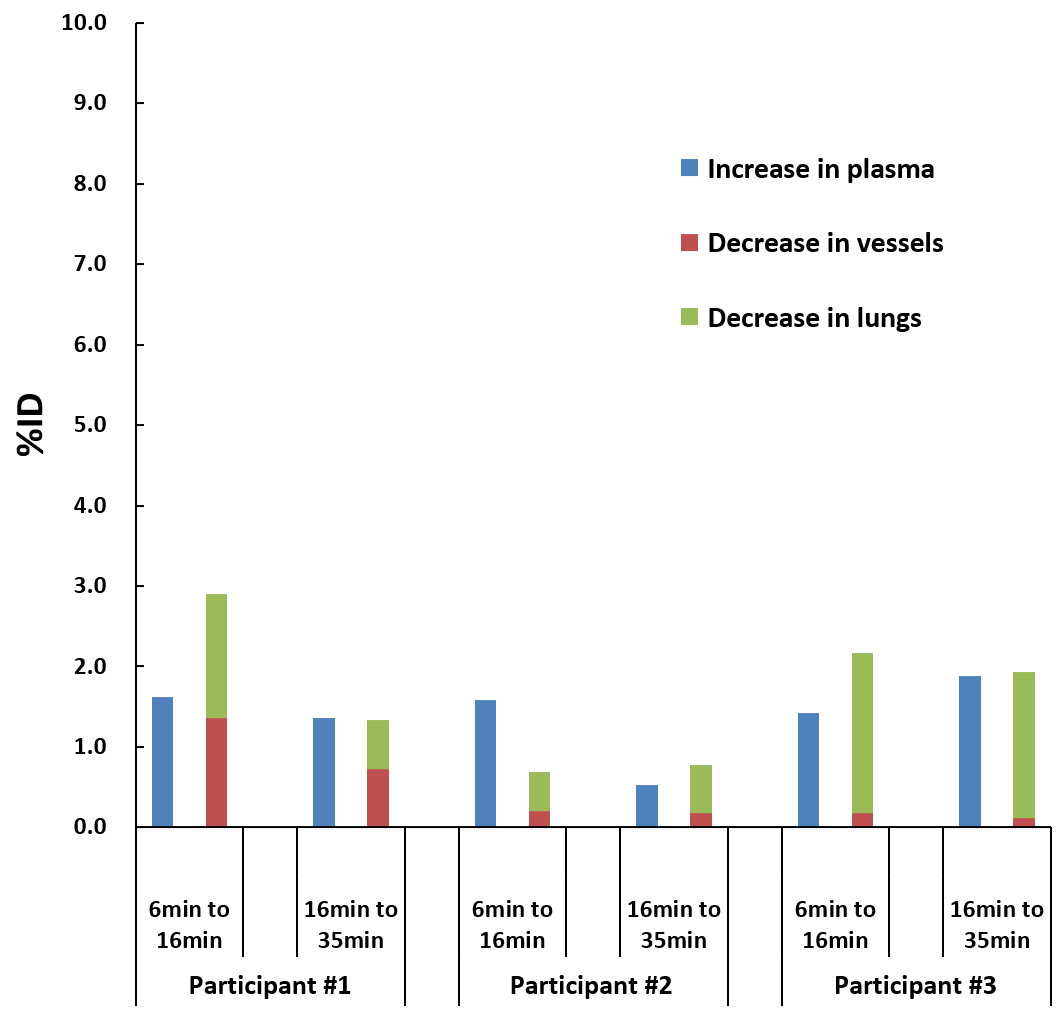 Supplemental Figure 2Logan reference tissue model (LRTM) plot and linear regressions for medial temporal cortex and hippocampus and parahippocampus of each AD patient. Cref is activity concentration in the reference tissue (cerebellar cortex), Ct is activity concentration in the target region, and k’2 is average effective tissue-to-plasma efflux constant.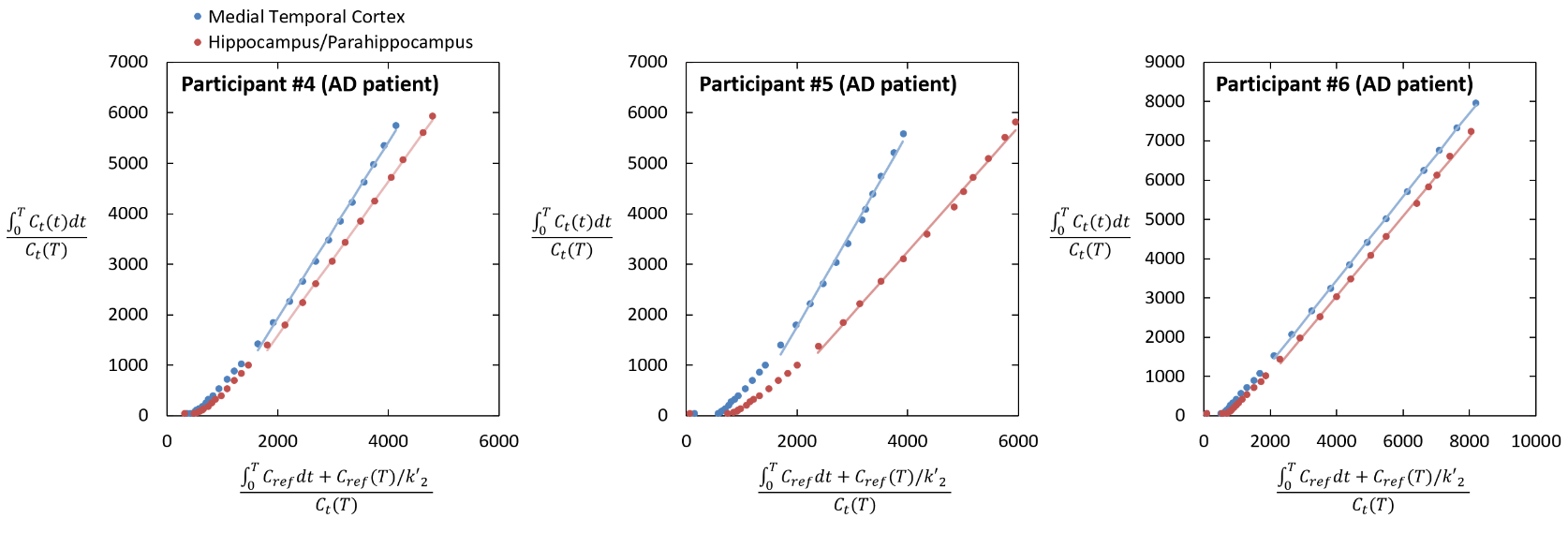 Supplemental Table 1. Radiation dosimetry estimates (OLINDA ver. 1.1) for [18F]MK-6240: Organ doses and effective dose estimated from three elderly healthy subjects.Data are mean±SDTarget organsOrgan dose (µGy/MBq)Adrenals11.3±0.3Brain18.5±7.2Breasts6.7±0.4Gallbladder wall240.7±71.4LLI wall47.1±18.7Small intestine45.5±20.7Stomach wall14.7±1.1ULI wall54.0±21.5Heart wall29.2±6.5Kidneys27.5±1.4Liver20.8±1.2Lungs38.1±15.4Muscle8.6±0.2Ovaries17.7±1.8Pancreas13.0±0.3Red marrow13.8±0.7Osteogenic cells13.5±0.6Skin5.7±0.1Spleen11.4±2.6Testes8.3±0.2Thymus8.3±0.5Thyroid6.8±0.1Urinary bladder wall124.7±11.2Uterus19.4±1.9Total body10.5±0.7Effective dose (µSv/MBq)26.4±1.2